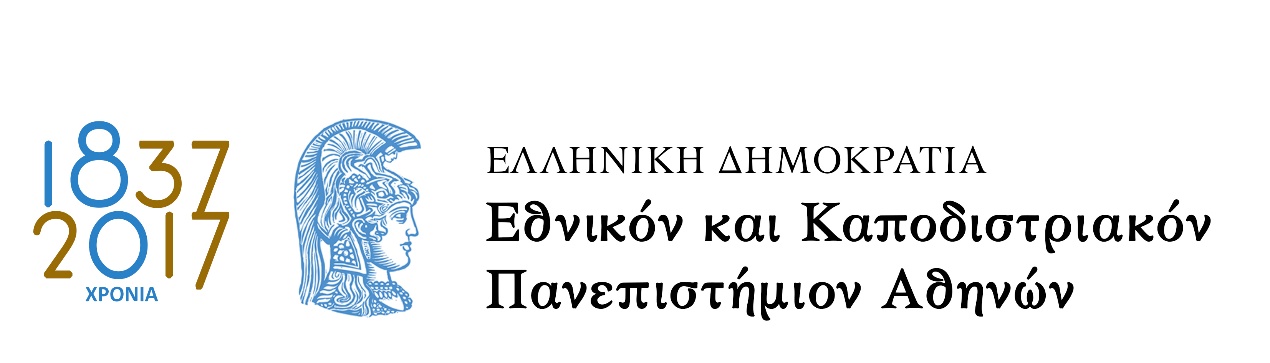 ΣΧΟΛΗ: ΦΙΛΟΣΟΦΙΚΗΤΜΗΜΑ: ΜΟΥΣΙΚΩΝ ΣΠΟΥΔΩΝΚΑΝΟΝΙΣΜΟΣ ΕΚΠΟΝΗΣΗΣ ΜΕΤΑΔΙΔΑΚΤΟΡΙΚΗΣ ΕΡΕΥΝΑΣΑΘΗΝΑ 2017ΚΑΝΟΝΙΣΜΟΣ ΕΚΠΟΝΗΣΗΣ ΜΕΤΑΔΙΔΑΚΤΟΡΙΚΗΣ ΕΡΕΥΝΑΣΓενικά Η εκπόνηση μεταδιδακτορικής έρευνας διέπεται από την ισχύουσα νομοθεσία και τις κείμενες διατάξεις, και παρέχει εξειδίκευση στα γνωστικά πεδία του Τμήματος αλλά και σε συγγενή πεδία. Αποβλέπει στη δημιουργία υψηλής ποιότητας επιστημονικής έρευνας και στην ενίσχυση επιστημόνων ικανών να συμβάλουν στην πρόοδο της επιστημονικής έρευνας και των σχετικών εφαρμογών που απορρέουν από αυτήν. Αποτελεί για το Τμήμα ειδικά αλλά και το Πανεπιστήμιο γενικά, πηγή ακαδημαϊκού κύρους και διάκρισης, και συμβάλλει στην ποσοτική και ποιοτική αναβάθμιση της ερευνητικής διαδικασίας.Η μεταδιδακτορική έρευνα υπάγεται στις δράσεις ανωτάτων σπουδών, με στόχο την ενίσχυση της επιστημονικής δραστηριότητας υψηλού επιπέδου και πρέπει να έχει, όπως και η διδακτορικού επιπέδου αντίστοιχη έρευνα, αντικείμενο σχετικό με το ανάλογο των σπουδών του Τμήματος Μουσικών Σπουδών, όπως αυτό αναπτύσσεται στο πλαίσιο των οικείων προπτυχιακών και μεταπτυχιακών εκπαιδευτικών και ερευνητικών δράσεών του.  Η μεταδιδακτορική έρευνα πρέπει να είναι πρωτότυπη και να αποτελεί συμβολή στην επιστημονική γνώση. Η μεταδιδακτορική έρευνα δεν οδηγεί σε τίτλο σπουδών, αλλά δίνεται επίσημη βεβαίωση της επιτυχούς εκπόνησης και ολοκλήρωσής της, υπογεγραμμένη από τον επόπτη-καθηγητή, τον διευθυντή μεταπτυχιακών σπουδών και τον πρόεδρο του Τμήματος. Η θέση του μεταδιδακτορικού ερευνητή είναι άμισθη, χωρίς δίδακτρα και ανεξάρτητη από τους φορείς χρηματοδότησης του ερευνητή. Αν ο μεταδιδακτορικός ερευνητής συνεργαστεί σε ερευνητικά προγράμματα του Τμήματος, στα οποία προβλέπεται αμοιβή για ερευνητές, τότε αμείβεται όπως και οι άλλοι, ανάλογα με την εκάστοτε κατανομή της χρηματοδότησης. Η αίτηση ερευνητή για μεταδιδακτορική έρευνα υποβάλλεται στη Γραμματεία του Τμήματος, μαζί με τα παρακάτω αναφερόμενα δικαιολογητικά. Συζητείται και εγκρίνεται από τη Συνέλευση του Τμήματος. Εφόσον εγκριθεί, ορίζεται ο επόπτης καθηγητής, ο οποίος μπορεί να είναι επίκουρος, αναπληρωτής ή τακτικός, και, κατά περίπτωση, εφόσον απαιτείται από τη φύση της έρευνας, 1 ή 2 ακόμα μέλη Δ.Ε.Π. που ενδεχομένως ενδιαφέρονται να συναποτελέσουν επιτροπή. Το 2ο και 3ο μέλος μπορεί να είναι μέλος Δ.Ε.Π. άλλου Α.Ε.Ι. της ημεδαπής ή αλλοδαπής. Η διάρκεια της μεταδιδακτορικής έρευνας ορίζεται από 1 έως 3 χρόνια, ανάλογα με τις απαιτήσεις του θέματος αλλά και τις εκάστοτε ειδικές συνθήκες. Παράτασή της συζητείται από τη Συνέλευση του Τμήματος. Προϋποθέσεις και προσόντα υποψηφίου για την εκπόνηση μεταδιδακτορικής έρευνας στο Τμήμα Μουσικών Σπουδών Ο υποψήφιος μεταδιδακτορικός ερευνητής πρέπει: 1. Να είναι κάτοχος διδακτορικού διπλώματος Α.Ε.Ι. της ημεδαπής ή της αλλοδαπής, αναγνωρισμένου από τον Δ.Ο.Α.Τ.Α.Π. 2. Να γνωρίζει την αγγλική γλώσσα και άλλη μία τουλάχιστον από τις κύριες ευρωπαϊκές γλώσσες για την κάλυψη βιβλιογραφίας. Αν η προτεινόμενη έρευνα απαιτεί τη γνώση μιας συγκεκριμένης γλώσσας, π.χ. ρουμανικά, τουρκικά κ.λπ., να είναι κάτοχος και αυτής σε μέσο τουλάχιστον επίπεδο. 3. Ως προς το κύριο έργο που θέλει να εκπονήσει, τόσο για το θέμα όσο και για τη μεθοδολογία, συνιστάται να έχει προσυνεννοηθεί με κάποιο μέλος Δ.Ε.Π. του Τμήματος, κατά προτίμηση με αυτό που θα αναλάβει την εποπτεία, αλλά και με οποιοδήποτε άλλο μέλος Δ.Ε.Π., που λόγω ειδικότητας θα μπορούσε να συμβουλέψει και να δώσει κατευθύνσεις για το εν λόγω ερευνητικό πεδίο. 4. Να προσκομίσει τουλάχιστον μία (1) συστατική επιστολή από μέλος Δ.Ε.Π., κατά προτίμηση του πανεπιστημίου όπου εκπόνησε τη διδακτορική διατριβή του. 5. Να υποβάλει τα παραπάνω δικαιολογητικά στη γραμματεία του Τμήματος σε επικυρωμένα αντίγραφα, μαζί με βιογραφικό σημείωμα και υπόμνημα εργασιών (αν υπάρχουν: διδακτικό έργο σε Α.Ε.Ι. της ημεδαπής ή αλλοδαπής, δημοσιεύσεις, επιμέλειες επιστημονικών βιβλίων, συμμετοχές σε συνέδρια κ.λπ.), επικυρωμένα αντίγραφα του πτυχίου του και του διδακτορικού τίτλου του, φωτοαντίγραφο αστυνομικής ταυτότητας, αίτηση μεταδιδακτορικής έρευνας και αναλυτική πρόταση για το περιεχόμενο και τη μεθοδολογία της έρευνάς του με σχετική βιβλιογραφία. 6. Να καταθέσει δημοσιευμένες επιστημονικές εργασίες του αν υπάρχουν, ή αντίγραφά τους, με βεβαίωση αποδοχής προς δημοσίευση από κάποιον επιστημονικό υπεύθυνο περιοδικού ή συλλογικού τόμου.  Παροχές προς τους μεταδιδακτορικούς ερευνητές Στους μεταδιδακτορικούς ερευνητές παρέχεται πρόσβαση στη βιβλιοθήκη του Τμήματος Μουσικών Σπουδών και δυνατότητα δανεισμού. Επίσης παρέχεται πρόσβαση στα υπόλοιπα εργαστήρια του Τμήματος. 1. Οι μεταδιδακτορικοί ερευνητές μπορούν να χρησιμοποιούν τον τίτλο και τα στοιχεία του Τμήματος στη διάρκεια της εκπόνησης της έρευνας. 2. Οι μεταδιδακτορικοί ερευνητές μπορούν να αιτούνται χρηματοδότηση, αν προβλέπεται τέτοια, από ερευνητικά προγράμματα του Τμήματος, στα οποία ενδεχομένως συμμετέχουν (επιπροσθέτως της δικής τους έρευνας). 3. Οι μεταδιδακτορικοί ερευνητές δεν αποκτούν φοιτητική ταυτότητα και βιβλιάριο σπουδών. 4. Οι μεταδιδακτορικοί ερευνητές δεν είναι υποχρεωμένοι να προσφέρουν συγκεκριμένες υπηρεσίες στο Τμήμα, μπορούν όμως να το πράττουν εφόσον υπάρξει συμφωνία μεταξύ αυτών και μελών του Τμήματος. Διασφάλιση ποιότητας Οι μεταδιδακτορικοί ερευνητές πρέπει να καταθέτουν κάθε χρόνο έκθεση πεπραγμένων. Το τελικό αποτέλεσμα της έρευνας αξιολογείται από τριμελή επιτροπή, αποτελούμενη από τον επιβλέποντα καθηγητή και από μέλη Δ.Ε.Π. του Τμήματος Μουσικών Σπουδών. Συνυπολογίζεται ο αριθμός των δημοσιευμάτων που προέκυψαν στο πλαίσιο της μεταδιδακτορικής αυτής έρευνας. Παράλληλα, οι μεταδιδακτορικοί ερευνητές οφείλουν να επιδιώκουν την ενεργή παρουσία τους στο ακαδημαϊκό γίγνεσθαι, συμμετέχοντας σε σεμινάρια και/ή επιστημονικά συνέδρια και επιδιώκοντας την αναγνώριση των εργασιών τους με δημοσιεύσεις διαφόρων επιπέδων, κατά προτίμηση σε περιοδικά και τόμους με κριτές. Εννοείται ότι αυτό δεν αποτελεί προϋπόθεση για να εγκριθεί η εν λόγω έρευνα, είναι όμως ζητούμενο.  Διαγραφή μεταδιδακτορικών ερευνητών Οι μεταδιδακτορικοί ερευνητές είναι δυνατόν να διαγραφούν με απόφαση της Συνέλευσης του Τμήματος Μουσικών Σπουδών, για τους εξής λόγους: 1. Εφόσον διαπιστωθεί χρήση υλικού και αποτελεσμάτων ή αντιγραφή μέρους εργασιών (έντυπων ή ηλεκτρονικά προσπελάσιμων) άλλων επιστημόνων, δίχως αναφορά σε αυτές τις εργασίες. 2. Αν υπάρξουν δράσεις που δυσφημούν ή βλάπτουν το Τμήμα ή το Πανεπιστήμιο όπου φιλοξενούνται. 3. Αν υποβάλουν οι ίδιοι αίτηση διαγραφής. 4. Εφόσον το εισηγηθεί με αντίστοιχη τεκμηρίωση ο επιβλέπων καθηγητής.